โครงการเพื่อพัฒนาคุณภาพการศึกษา ประจำปีการศึกษา 2559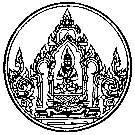 ชื่อโครงการ : ค่ายภาพยนตร์สั้นลักษณะโครงการ : โครงการต่อเนื่องสนองกลยุทธ์โรงเรียน :	1)	พัฒนาผู้เรียนให้มีความรู้ความสามารถเต็มตามศักยภาพสู่มาตรฐานระดับสากล	2)	ปลูกฝังคุณธรรมจริยธรรมให้กับผู้เรียนและวิถีการดำเนินชีวิตตามหลักปรัชญาของเศรษฐกิจพอเพียงสอดคล้องมาตรฐานการศึกษา :	1)	มาตรฐานที่ 3 ตัวบ่งชี้ที่ 3.3 ,3.4	2)	มาตรฐานที่ 6 ตัวบ่งชี้ที่ 6.1, 6.2, 6.3ผู้รับผิดชอบโครงการ : กลุ่มสาระการเรียนรู้การงานอาชีพและเทคโนโลยี งานคอมพิวเตอร์กลุ่มงานที่รับผิดชอบ : กลุ่มบริหารวิชาการ	1.	หลักการและเหตุผล		ปัจจุบันเทคโนโลยีสารสนเทศ มีความสำคัญกับการดำเนินชีวิตประจำวันของมนุษย์ การเรียนรู้เรื่องเทคโนโลยี จึงเป็นสิ่งจำเป็นและหลีกเลี่ยงไม่ได้ โดยเฉพาะเทคโนโลยีการสื่อสารได้เข้ามามีบทบาทอย่างมากในฐานะเป็นสื่อกลางในการถ่ายทอดข้อมูลไปยังกลุ่มเป้าหมายต่างๆ ภาพยนตร์สั้นเป็นสื่อที่กำลังได้รับความนิยมเพราะเป็นการสื่อสารทั้งภาพและเสียง ซึ่งช่วยให้ผู้ชมเกิดความรู้ ความเข้าใจคล้อยตามตลอดจนเป็นการสร้างทัศนคติแก่ผู้ชมได้ การส่งเสริมให้นักเรียนเปลี่ยนบทบาทจากผู้รับสารมาเป็นผู้ส่งสาร รู้จักการเป็นผู้ผลิตและสร้างภาพยนตร์สั้น นำเสนอข้อมูลที่ถูกต้องและเป็นประโยชน์ ปลูกฝังคุณธรรมจริยธรรม การอนุรักษ์สิ่งแวดล้อมในกับเยาวชน ผนวกกับการนำความรู้ทางด้านเทคโนโลยีมาประยุกต์ใช้ผสมผสานกับการนำเสนอในรูปแบบที่น่าสนใจ จะช่วยกระตุ้น ปลูกฝัง และสร้างจิตสำนึกแก่เยาวชนในด้านต่างๆ ควบคู่ไปกับความเจริญก้าวหน้าทางเทคโนโลยี	2.	วัตถุประสงค์		1)	เพื่อส่งเสริมให้นักเรียนมีความรู้ ทักษะด้านการผลิตสื่อและสร้างภาพยนตร์สั้น		2)	เพื่อส่งเสริมนักเรียนรู้จักประยุกต์ความรู้ที่ได้จากการอบรมมาใช้ในการทำงาน		3)	เพื่อส่งเสริมให้นักเรียนมีทักษะด้านการถ่ายภาพและวีดิโอ	3.	เป้าหมายเชิงปริมาณและคุณภาพ		1)	เป้าหมายเชิงปริมาณ			(1)	นักเรียนแกนนำจำนวน 40 คน ได้รับการอบรมให้ความรู้ด้านการผลิตสื่อและสร้างภาพยนตร์สั้น			(2)	นักเรียนแกนนำจำนวน 40 คน สามารถสร้างชิ้นงานภาพยนตร์สั้นได้อย่างน้อย 3 เรื่อง			(3)	นักเรียนแกนนำจำนวน 40 คน สามารถถ่ายภาพนิ่งและวีดีโอได้		2)	เป้าหมายเชิงคุณภาพ			(1)	นักเรียนมีความรู้และทักษะในการผลิตสื่อและสร้างภาพยนตร์สั้นได้อย่างมีประสิทธิภาพ			(2)	นักเรียนสามารถประยุกต์ความรู้ที่ได้จากการอบรมมาใช้ในการทำงานได้	4.	วิธีดำเนินการ/ขั้นตอนการดำเนินการ	5.	หน่วยงาน/ผู้ที่เกี่ยวข้อง		1)	งานคอมพิวเตอร์		2)	กลุ่มบริหารวิชาการ		3)	กลุ่มบริหารงบประมาณ	6.	ระดับความสำเร็จ	7.	ผลที่คาดว่าจะได้รับ		1)	นักเรียนมีความรู้ ทักษะด้านการผลิตสื่อและสร้างภาพยนตร์สั้น		2)	นักเรียนรู้จักประยุกต์ความรู้ที่ได้จากการอบรมมาใช้ในการทำงานได้อย่างมีประสิทธิภาพ		3)	นักเรียนสามารถถ่ายภาพ และวีดิโอประยุกต์ใช้ในชีวิตประจำวันได้	ลงชื่อ ……………...............................……………….	ลงชื่อ ……………...............................……………….	(นางสาวนิดธิดา กันแก้ว)	(นายบุญเกิด ฟุ้งสวัสดิ์)	ผู้เสนอโครงการ	ผู้พิจารณาโครงการผลการพิจารณาของผู้อำนวยการโรงเรียน	 อนุมัติ		 ไม่อนุมัติ		 อื่น ๆ …………………………ลงชื่อ ……………...............................……………….(นายสมบัติ รัตนคร)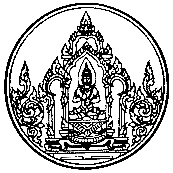 ตารางแสดงรายละเอียดทรัพยากรและค่าใช้จ่ายโครงการพัฒนาค่ายภาพยนตร์สั้นสรุป	งบประมาณของโครงการค่ายภาพยนตร์สั้นงาน/กิจกรรมที่สำคัญระยะเวลางบประมาณผู้รับผิดชอบ1)	ค่ายภาพยนตร์สั้น (3 วัน 2 คืน)27,870งานคอมพิวเตอร์รวมรวม27,870ตัวชี้วัดความสำเร็จระดับความสำเร็จวิธีการประเมินเครื่องมือ1)	เรียนรู้ร่วมกันเป็นกลุ่ม แลกเปลี่ยนความคิดเห็นเพื่อการเรียนรู้ระหว่างกัน80%1.	การสังเกต2.	ผลงาน1.	แบบประเมินพฤติกรรมการทำงาน2.	แบบประเมิน ผลงาน2)	ใช้เทคโนโลยีในการเรียนรู้และนำเสนอผลงาน80%1.	การสังเกต2.	ผลงาน1.	แบบประเมินพฤติกรรมการทำงาน2.	แบบประเมิน ผลงาน3)	มีความคิดริเริ่ม และสร้างสรรค์ผลงานด้วยความภาคภูมิใจวางแผนการทำงานและดำเนินการจนสำเร็จ80%1.	การสังเกต2.	ผลงาน1.	แบบประเมินพฤติกรรมการทำงาน2.	แบบประเมิน ผลงาน4)	ทำงานอย่างมีความสุข มุ่งมั่นพัฒนางาน และภูมิใจในผลงานของตนเอง80%1.	การสังเกต2.	ผลงาน1.	แบบประเมินพฤติกรรมการทำงาน2.	แบบประเมิน ผลงาน5)	ทำงานร่วมกับผู้อื่นได้ภาคภูมิใจ80%1.	การสังเกต2.	ผลงาน1.	แบบประเมินพฤติกรรมการทำงาน2.	แบบประเมิน ผลงานที่รายการจำนวนหน่วยราคาต่อหน่วยจำนวนเงิน (บาท)ประเภทค่าใช้จ่ายประเภทค่าใช้จ่ายประเภทค่าใช้จ่ายประเภทค่าใช้จ่ายประเภทค่าใช้จ่ายที่รายการจำนวนหน่วยราคาต่อหน่วยจำนวนเงิน (บาท)วัสดุค่าตอบแทนค่าใช้สอยครุภัณฑ์อื่น ๆ1ค่าวิทยากร 3 วัน18 ชม.60010,8002ค่าอาหาร(7มื้อ)40 คน4011,2003ค่าอาหารว่าง (6 มื้อ)40 คน204,8004กระดาษ A 41 รีม1201205กระดาษการ์ดหอม A 41 รีม2002006แฟลตไดร์ 16 GB3 อัน250750รวมเงินรวมเงินรวมเงินรวมเงิน27,870หมายเหตุ ทำเครื่องหมาย  ลงในประเภทค่าใช้จ่ายหมายเหตุ ทำเครื่องหมาย  ลงในประเภทค่าใช้จ่ายหมายเหตุ ทำเครื่องหมาย  ลงในประเภทค่าใช้จ่ายหมายเหตุ ทำเครื่องหมาย  ลงในประเภทค่าใช้จ่ายหมายเหตุ ทำเครื่องหมาย  ลงในประเภทค่าใช้จ่ายลำดับประเภทค่าใช้จ่ายรวมเงินแหล่งงบประมาณจำนวนเงิน1ค่าวัสดุ1,070 เงินอุดหนุนรายหัวฯ (เรียนฟรี 15 ปี) เงินรายได้สถานศึกษา เงินอื่นๆ (เงินพัฒนาผู้เรียนปี 58)27,8702ค่าตอบแทน10,800 เงินอุดหนุนรายหัวฯ (เรียนฟรี 15 ปี) เงินรายได้สถานศึกษา เงินอื่นๆ (เงินพัฒนาผู้เรียนปี 58)27,8703ค่าใช้สอย16,000 เงินอุดหนุนรายหัวฯ (เรียนฟรี 15 ปี) เงินรายได้สถานศึกษา เงินอื่นๆ (เงินพัฒนาผู้เรียนปี 58)27,8704ค่าครุภัณฑ์- เงินอุดหนุนรายหัวฯ (เรียนฟรี 15 ปี) เงินรายได้สถานศึกษา เงินอื่นๆ (เงินพัฒนาผู้เรียนปี 58)27,8705ค่าใช้จ่ายอื่น ๆ - เงินอุดหนุนรายหัวฯ (เรียนฟรี 15 ปี) เงินรายได้สถานศึกษา เงินอื่นๆ (เงินพัฒนาผู้เรียนปี 58)27,870รวมทั้งสิ้นรวมทั้งสิ้น27,870 เงินอุดหนุนรายหัวฯ (เรียนฟรี 15 ปี) เงินรายได้สถานศึกษา เงินอื่นๆ (เงินพัฒนาผู้เรียนปี 58)27,870